								         Αθήνα, 19.10.2021Προς τους							         ΑΠ: 10804Προέδρους των Ιατρικών Συλλόγωντης Χώρας		Κυρία/ε Πρόεδρε,Σας διαβιβάζουμε έγγραφο του Εθνικού Οργανισμού Παροχής Υπηρεσιών Υγείας, Διοίκηση, Γεν.Δ/νση Οργάνωσης & Σχεδιασμού Αγοράς Υπηρεσιών Υγείας, Δ/νση Φαρμάκου, Τμήμα Σχεδιασμού, Παρακολούθησης Χορήγησης Θεραπευτικών Μέσων και Αξιοποίησης Ελέγχων, με αριθμ.πρωτ. ΔΒ4Γ/Γ55/7/οικ.26296/6.10.2021, (ΑΠ ΠΙΣ: 10803/19.10.2021), με θέμα: «Κοινοποίηση διατάξεων» με τη παράκληση όπως ενημερώσετε τα μέλη περιοχής ευθύνης του Συλλόγου σας.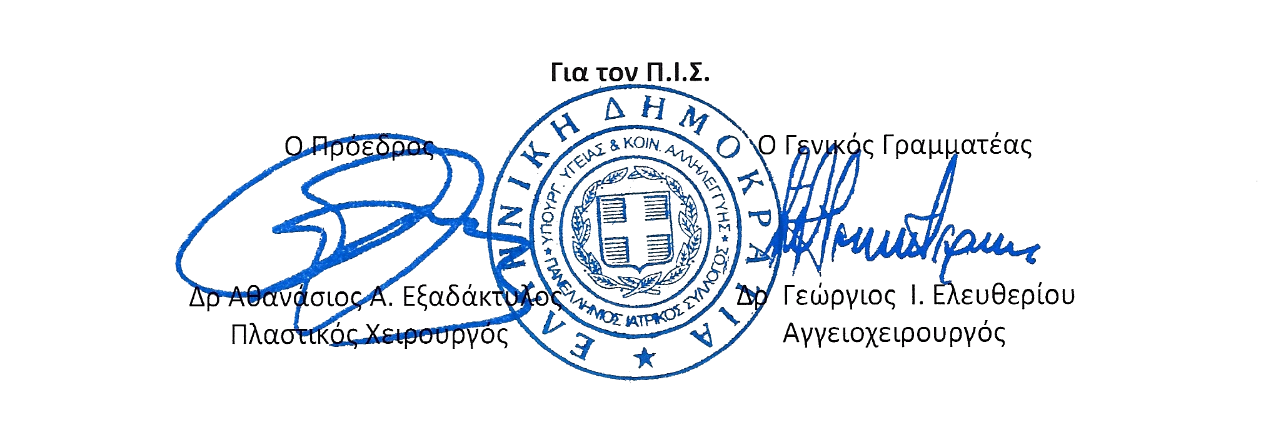 